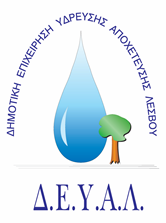 ΔΙΑΔΗΜΟΤΙΚΗ ΕΠΙΧΕΙΡΗΣΗ                                                              Ημερομηνία: 05-04-2024ΥΔΡΕΥΣΗΣ ΑΠΟΧΕΤΕΥΣΗΣ                                             ΛΕΣΒΟΥ                                                                                                          Προς                                                                                                          Δ.Ε.Υ.Α. ΛέσβουΕΝΔΕΙΚΤΙΚΟΣ  ΠΡΟΫΠΟΛΟΓΙΣΜΟΣ	Προς ΘΕΜΑ :  Προμήθεια ελαστικών για το Υπ. όχημα με αρ. κυκλ. ΜΥΚ 3857Αρ. πρωτ.    3138/05-04-2024Α/ΑΠΟΣΟΤΗΤΑΠΕΡΙΓΡΑΦΗΤΙΜΗ ΜΟΝ. ΚΟΣΤΟΣ12ΕΛΑΣΤΙΚΟ ΟΠΙΣΘΙΟΔΙΑΣΤΑΣΕΩΝ 185 / 65 / R15ΔΕΙΚΤΗΣ ΦΟΡΤΙΟΥ: 92 Ή ΑΝΩΤΕΡΟΔΕΙΚΤΗΣ ΦΟΡΤΙΟΥ Τ Η' ΑΝΩΤΕΡΟΒΑΡΕΟΣ ΤΥΠΟΥ XL (EXTRA LOAD)ΘΕΡΙΝΟ ΕΛΑΣΤΙΚΟ ΧΩΡΙΣ ΑΛΠΙΚΟΣΥΜΒΟΛΟ, ΧΩΡΙΣ ΕΝΔΕΙΞΗ "M+S"*ΤΙΜΗ ΜΕ ΤΟΠΟΘΕΤΗΣΗ, ΝΕΑ ΒΑΛΒΙΔΑ ΚΑΙ ΖΥΓΟΣΤΑΘΜΙΣΗ90,00180,00ΚΑΘΑΡΗ ΑΞΙΑΚΑΘΑΡΗ ΑΞΙΑΚΑΘΑΡΗ ΑΞΙΑΚΑΘΑΡΗ ΑΞΙΑ180,00ΦΠΑ 17%ΦΠΑ 17%ΦΠΑ 17%ΦΠΑ 17%30,60ΣΥΝΟΛΟΣΥΝΟΛΟΣΥΝΟΛΟΣΥΝΟΛΟ210,60Παραγωγής εταιρίας μέλους του Οργανισμού Ευρωπαίων Κατασκευαστών Ελαστικών και Γόμας (E.T.R.M.A.) και του Τεχνικού Οργανισμού Ευρωπαϊκών Ελαστικών και Ζαντών (E.T.R.T.O.) και να ικανοποιεί τους Ευρωπαϊκούς Κανονισμούς ECE Regulation Nο.75 (Tyres for motor cycles), ECERegulation Nο.54, ECE Regulation Nο.30, ECE Regulation Nο.117 (Rolling sound & EU TyreLabelling Regulation 1222/2009) όπως αυτοί συμπληρώθηκαν ή τροποποιήθηκαν και ισχύουν έως σήμερα.Παραγωγής εταιρίας μέλους του Οργανισμού Ευρωπαίων Κατασκευαστών Ελαστικών και Γόμας (E.T.R.M.A.) και του Τεχνικού Οργανισμού Ευρωπαϊκών Ελαστικών και Ζαντών (E.T.R.T.O.) και να ικανοποιεί τους Ευρωπαϊκούς Κανονισμούς ECE Regulation Nο.75 (Tyres for motor cycles), ECERegulation Nο.54, ECE Regulation Nο.30, ECE Regulation Nο.117 (Rolling sound & EU TyreLabelling Regulation 1222/2009) όπως αυτοί συμπληρώθηκαν ή τροποποιήθηκαν και ισχύουν έως σήμερα.Παραγωγής εταιρίας μέλους του Οργανισμού Ευρωπαίων Κατασκευαστών Ελαστικών και Γόμας (E.T.R.M.A.) και του Τεχνικού Οργανισμού Ευρωπαϊκών Ελαστικών και Ζαντών (E.T.R.T.O.) και να ικανοποιεί τους Ευρωπαϊκούς Κανονισμούς ECE Regulation Nο.75 (Tyres for motor cycles), ECERegulation Nο.54, ECE Regulation Nο.30, ECE Regulation Nο.117 (Rolling sound & EU TyreLabelling Regulation 1222/2009) όπως αυτοί συμπληρώθηκαν ή τροποποιήθηκαν και ισχύουν έως σήμερα.Παραγωγής εταιρίας μέλους του Οργανισμού Ευρωπαίων Κατασκευαστών Ελαστικών και Γόμας (E.T.R.M.A.) και του Τεχνικού Οργανισμού Ευρωπαϊκών Ελαστικών και Ζαντών (E.T.R.T.O.) και να ικανοποιεί τους Ευρωπαϊκούς Κανονισμούς ECE Regulation Nο.75 (Tyres for motor cycles), ECERegulation Nο.54, ECE Regulation Nο.30, ECE Regulation Nο.117 (Rolling sound & EU TyreLabelling Regulation 1222/2009) όπως αυτοί συμπληρώθηκαν ή τροποποιήθηκαν και ισχύουν έως σήμερα.